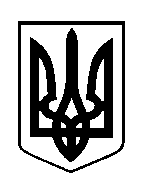 ШОСТКИНСЬКА РАЙОННА РАДАВОСЬМЕ СКЛИКАННЯПОСТІЙНА КОМІСІЯЗ ПИТАНЬ ПРОМИСЛОВОСТІ, ТРАНСПОРТУ, ЗВ’ЯЗКУ, БУДІВНИЦТВА, ЖИТЛОВО – КОМУНАЛЬНОГО ГОСПОДАРСТВА ТА ПІДПРИЄМНИЦТВА ___________________________________________________________________ПРОТОКОЛ № 9засідання постійної комісіїм. Шостка                                                                                 20 грудня 2022 року		Сьогодні на засіданні постійної комісії відсутній секретар постійної комісії Ляшок М.В.  Запропонували обрати секретарем постійної комісії депутата районної ради Пугача В.М.	Прошу голосувати.Голосували «за» – одноголосноПОРЯДОК ДЕННИЙ:Питання, що вносяться на розгляд сесії районної ради:Про стан підготовки підприємств, організацій та об’єктів соціальної сфери району до роботи в осінньо-зимовий період 2022-2023 років. Доповідає: Ковбаса Наталія Василівна – начальник відділу житлово-комунального господарства, містобудування, архітектури, інфраструктури, екології Шосткинської районної державної адміністрації.Звіт про виконання плану роботи районної ради на 2022 рік.Доповідає: Харченко Олена Григорівна – радник голови Шосткинської районної ради.Про план роботи районної ради на 2023 рік.Доповідає: Харченко Олена Григорівна – радник голови Шосткинської районної ради.Планові питання та питання, що вносяться на розгляд постійної комісії в порядку контролю:Про план роботи постійної комісії на І півріччя 2023 року.Доповідає: Буйков Сергій Олександрович – голова постійної комісії.1.СЛУХАЛИ: Про стан підготовки підприємств, організацій та об’єктів соціальної сфери району до роботи в осінньо-зимовий період 2022-2023 років. Доповідає: Ковбаса Наталія Василівна – начальник відділу житлово-комунального господарства, містобудування, архітектури, інфраструктури, екології Шосткинської районної державної адміністрації.ВИСТУПИЛИ: Буйков С. О. – голова постійної комісії.Шосткинський район знаходиться в зоні бойових дій, як виконуються терміни договору постачання твердого палива територіальними громадами для закладів соціально-культурної сфери?                   Ковбаса Н.В. - начальник відділу житлово-комунального господарства, містобудування, архітектури, інфраструктури, екології Шосткинської районної державної адміністрації.Потреба у твердому паливі складає 19218,70 метрів кубічних. На сьогоднішній день майже 100 відсотків всі заклади соціальної сфери забезпечені твердим паливом.  	Хохлов В. М. – депутат постійної комісії.Як повинні працювати графіки відключення електроенергії?	Губенко В.Г. - голова Шосткинської районної державної адміністрації - депутат районної ради.На період воєнного стану діють графіки відключення електричної енергії, це стосується і Шосткинського району. У випадку, коли введені в дію графіки не забезпечують дотримання заданого режиму споживання електричної потужності, диспетчер, після попередження, може застосовувати графіки аварійних відключень, а обсяг необхідних для виконання режиму споживання, з урахуванням рівня обмеження електропостачання. На промислових підприємствах та об’єктах  графіки відключення не застосовують.		                            Постійна комісія вирішила:Проєкт рішення районної ради «Про стан підготовки підприємств, організацій та об’єктів соціальної сфери району до роботи в осінньо-зимовий період 2022-2023 років» схвалити та рекомендувати голові районної ради внести на розгляд сесії районної ради.				Голосували «за» – одноголосно 2.СЛУХАЛИ: Звіт про виконання плану роботи районної ради на 2022 рік.Доповідає: Харченко О. Г. – радник голови Шосткинської районної ради.Постійна комісія вирішила:Проєкт рішення з даного питання схвалити та рекомендувати голові районної ради  винести на розгляд сесії районної ради. Голосували «за» – одноголосно3.СЛУХАЛИ: Про план роботи районної ради на 2023 рік.Доповідає: Харченко О. Г. – радник голови Шосткинської районної ради.Постійна комісія вирішила:Проєкт рішення з даного питання схвалити та рекомендувати голові районної ради  винести на розгляд сесії районної ради. Голосували «за» – одноголосно4.СЛУХАЛИ: Про план роботи постійної комісії на І півріччя 2023 року.Доповідає: Буйков С. О. – голова постійної комісії.Постійна комісія вирішила:Рішення прийняти (рішення додається)Голосували «за» – одноголосноГолова постійної комісії                                                            С. Буйков   Секретар постійної комісії                                                        В. Пугач                                              Присутні депутати:Губенко В.Г., Пугач В.М., Буйков С.О., Хохлов В.М., Гузь К.І.Відсутні:Зеленський В.П. – виробнича необхідність,Мехедок О.Г. – виробнича необхідність, Ляшок М.В. – військова служба.Присутні:Харченко О.Г. – радник голови Шосткинської районної ради.